3GPP TSG SA WG4#116e	S4-211369E-meeting, 10th – 19th November 2021	=====  CHANGE  =====4.3	Basic Processes in an AR SessionIn this clause, we provide basic processes and generic workflow description for setting up AR Media sessions for media is accessed over the network. This generic basic process may be extended to address specific applications and use cases. The call flow as shown in Figure 4.3-1 aligns with the STAR/EDGAR architecture and serves as a baseline for defining use-case specific call flows.Figure 4.3-1: AR media sessionA description of the steps of the general workflow is provided as follows:=====  CHANGE  =====4.4.3	User’s position may be represented as a geolocation with longitude and latitude. The position may also be represented as a point in a scene. The scene may be represented as a bounding box on a geometry which represents user’s real environment. When an AR/MR device reports the user position to obtain a split render of the immersive media from a server, the device calculating the user pose should be either a geolocation, a point in a scene or a point in a user’s geometry. Depending on the representation, the server should be aware of the underlying scene or the geometry. A device should update whenever there is any change in the scene or the geometry through user interaction (e.g., rotating a scene by hand gesture) and/or SLAM (e.g., finer modelling of surrounding environment).A direction may be represented with a rotation matrix, or roll, pitch, and yaw. The direction is relative to a scene/geometry and the scene/geometry has an origin and default direction of the three axes.The device representing a user’s pose moves continuously, and if the device is worn on the user’s head, it is assumed that he or she frequently turns their head around. A set of position and direction information is only meaningful at a certain moment in time. Since the device reports the user pose at around a frequency of 1 KHz, any pose information should include a timestamp to specify when it was measured or created. A pose corrector (e.g., ATW and LSR) in a server may estimate the user’s future pose, whilst a pose corrector in a device may correct the received rendered image to fit the latest user pose. -	Formats for user poseA position in Cartesian coordinate system may be represented by either X, Y and Z or by a translation matrix. A direction may be represented by a rotation matrix or by quaternions. OpenXR describes a possible format for user pose [4]. It consists of 4 quaternions for orientation and 3 vectors for position. Timestamp is represented by a 64 bit monotonically increasing nano-second-based integer.4.4.3.2	Camera Immersive media is captured by camera(s). The camera parameters such as focal length, principal points, calibration parameters and the pose of the camera all contribute in understanding the relevance between points in the volumetric scene and pixels in the captured image. Photogrammetry is the technology used to construct immersive media from a continuous capturing of images. Depth sensor-based cameras may be used to capture immersive media from one capturing of the volumetric scene-	Formats for camera informationCamera intrinsic parameters may be represented by a camera matrix. Extrinsic parameters may be represented by a transform matrix.=====  CHANGE  =====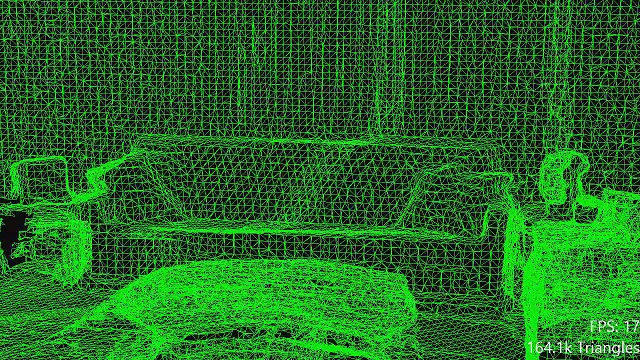 CR-Form-v12.1CR-Form-v12.1CR-Form-v12.1CR-Form-v12.1CR-Form-v12.1CR-Form-v12.1CR-Form-v12.1CR-Form-v12.1CR-Form-v12.1PSEUDO CHANGE REQUESTPSEUDO CHANGE REQUESTPSEUDO CHANGE REQUESTPSEUDO CHANGE REQUESTPSEUDO CHANGE REQUESTPSEUDO CHANGE REQUESTPSEUDO CHANGE REQUESTPSEUDO CHANGE REQUESTPSEUDO CHANGE REQUEST26.998CRrevCurrent version:1.0.3For HELP on using this form: comprehensive instructions can be found at 
http://www.3gpp.org/Change-Requests.For HELP on using this form: comprehensive instructions can be found at 
http://www.3gpp.org/Change-Requests.For HELP on using this form: comprehensive instructions can be found at 
http://www.3gpp.org/Change-Requests.For HELP on using this form: comprehensive instructions can be found at 
http://www.3gpp.org/Change-Requests.For HELP on using this form: comprehensive instructions can be found at 
http://www.3gpp.org/Change-Requests.For HELP on using this form: comprehensive instructions can be found at 
http://www.3gpp.org/Change-Requests.For HELP on using this form: comprehensive instructions can be found at 
http://www.3gpp.org/Change-Requests.For HELP on using this form: comprehensive instructions can be found at 
http://www.3gpp.org/Change-Requests.For HELP on using this form: comprehensive instructions can be found at 
http://www.3gpp.org/Change-Requests.Proposed change affects:UICC appsMERadio Access NetworkCore NetworkTitle:	[FS_5GSTAR] On Spatial Computing[FS_5GSTAR] On Spatial Computing[FS_5GSTAR] On Spatial Computing[FS_5GSTAR] On Spatial Computing[FS_5GSTAR] On Spatial Computing[FS_5GSTAR] On Spatial Computing[FS_5GSTAR] On Spatial Computing[FS_5GSTAR] On Spatial Computing[FS_5GSTAR] On Spatial Computing[FS_5GSTAR] On Spatial ComputingSource to WG:Qualcomm IncorporatedQualcomm IncorporatedQualcomm IncorporatedQualcomm IncorporatedQualcomm IncorporatedQualcomm IncorporatedQualcomm IncorporatedQualcomm IncorporatedQualcomm IncorporatedQualcomm IncorporatedSource to TSG:Work item code:FS_5GSTARFS_5GSTARFS_5GSTARFS_5GSTARFS_5GSTARDate:Date:Date:2021-11-02Category:CRelease:Release:Release:Rel-17Use one of the following categories:
F  (correction)
A  (mirror corresponding to a change in an earlier 													release)
B  (addition of feature), 
C  (functional modification of feature)
D  (editorial modification)Detailed explanations of the above categories can
be found in 3GPP TR 21.900.Use one of the following categories:
F  (correction)
A  (mirror corresponding to a change in an earlier 													release)
B  (addition of feature), 
C  (functional modification of feature)
D  (editorial modification)Detailed explanations of the above categories can
be found in 3GPP TR 21.900.Use one of the following categories:
F  (correction)
A  (mirror corresponding to a change in an earlier 													release)
B  (addition of feature), 
C  (functional modification of feature)
D  (editorial modification)Detailed explanations of the above categories can
be found in 3GPP TR 21.900.Use one of the following categories:
F  (correction)
A  (mirror corresponding to a change in an earlier 													release)
B  (addition of feature), 
C  (functional modification of feature)
D  (editorial modification)Detailed explanations of the above categories can
be found in 3GPP TR 21.900.Use one of the following categories:
F  (correction)
A  (mirror corresponding to a change in an earlier 													release)
B  (addition of feature), 
C  (functional modification of feature)
D  (editorial modification)Detailed explanations of the above categories can
be found in 3GPP TR 21.900.Use one of the following categories:
F  (correction)
A  (mirror corresponding to a change in an earlier 													release)
B  (addition of feature), 
C  (functional modification of feature)
D  (editorial modification)Detailed explanations of the above categories can
be found in 3GPP TR 21.900.Use one of the following categories:
F  (correction)
A  (mirror corresponding to a change in an earlier 													release)
B  (addition of feature), 
C  (functional modification of feature)
D  (editorial modification)Detailed explanations of the above categories can
be found in 3GPP TR 21.900.Use one of the following categories:
F  (correction)
A  (mirror corresponding to a change in an earlier 													release)
B  (addition of feature), 
C  (functional modification of feature)
D  (editorial modification)Detailed explanations of the above categories can
be found in 3GPP TR 21.900.Use one of the following releases:
Rel-8	(Release 8)
Rel-9	(Release 9)
Rel-10	(Release 10)
Rel-11	(Release 11)
…
Rel-15	(Release 15)
Rel-16	(Release 16)
Rel-17	(Release 17)
Rel-18	(Release 18)Use one of the following releases:
Rel-8	(Release 8)
Rel-9	(Release 9)
Rel-10	(Release 10)
Rel-11	(Release 11)
…
Rel-15	(Release 15)
Rel-16	(Release 16)
Rel-17	(Release 17)
Rel-18	(Release 18)Reason for change:Reason for change:Summary of change:Summary of change:Consequences if not approved:Consequences if not approved:Clauses affected:Clauses affected:YNOther specsOther specs Other core specifications	 Other core specifications	 Other core specifications	 Other core specifications	TS/TR ... CR ... TS/TR ... CR ... TS/TR ... CR ... affected:affected: Test specifications Test specifications Test specifications Test specificationsTS/TR ... CR ... TS/TR ... CR ... TS/TR ... CR ... (show related CRs)(show related CRs) O&M Specifications O&M Specifications O&M Specifications O&M SpecificationsTS/TR ... CR ... TS/TR ... CR ... TS/TR ... CR ... Other comments:Other comments:This CR's revision history:This CR's revision history: